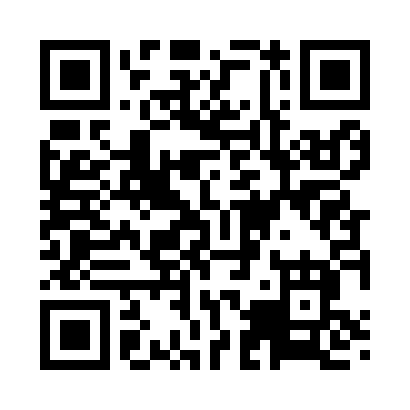 Prayer times for Beecher City, Illinois, USAMon 1 Jul 2024 - Wed 31 Jul 2024High Latitude Method: Angle Based RulePrayer Calculation Method: Islamic Society of North AmericaAsar Calculation Method: ShafiPrayer times provided by https://www.salahtimes.comDateDayFajrSunriseDhuhrAsrMaghribIsha1Mon3:585:3312:594:568:2510:002Tue3:595:3312:594:568:2510:003Wed4:005:341:004:568:259:594Thu4:005:351:004:568:259:595Fri4:015:351:004:568:249:586Sat4:025:361:004:568:249:587Sun4:035:361:004:578:249:578Mon4:045:371:004:578:249:579Tue4:055:381:014:578:239:5610Wed4:055:381:014:578:239:5511Thu4:065:391:014:578:229:5512Fri4:075:401:014:578:229:5413Sat4:085:401:014:578:219:5314Sun4:095:411:014:578:219:5215Mon4:105:421:014:578:209:5216Tue4:115:431:014:578:209:5117Wed4:135:431:014:578:199:5018Thu4:145:441:014:568:189:4919Fri4:155:451:024:568:189:4820Sat4:165:461:024:568:179:4721Sun4:175:471:024:568:169:4622Mon4:185:471:024:568:169:4523Tue4:195:481:024:568:159:4324Wed4:215:491:024:568:149:4225Thu4:225:501:024:568:139:4126Fri4:235:511:024:558:129:4027Sat4:245:521:024:558:119:3928Sun4:255:521:024:558:109:3729Mon4:275:531:024:558:099:3630Tue4:285:541:024:548:089:3531Wed4:295:551:024:548:079:33